Great Scholarship in Partnership with  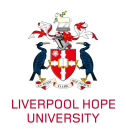 the British Council  Application Form & Guidelines  In partnership with the British Council and the GREAT Britain Campaign, Liverpool Hope University is offering Two scholarships to students in China and Indonesia applying for any of our 12 Months postgraduate taught courses.The GREAT Scholarships 2024 programme, launched by the British Council together with 72 UK universities, supports postgraduate students from Bangladesh, China, Egypt, Ghana, Greece, Kenya, India, Indonesia, Malaysia, Mexico, Nigeria, Pakistan, Thailand, Turkey and Vietnam to access world-class UK higher education opportunities.The scholarship programme offers financial support of a minimum of £10,000 to students pursuing one-year postgraduate study in the UK. Please note that applicants should be passport holders of China (mainland only) and Indonesia.Application Criteria Applicants must be applying for a Postgraduate Taught Study only Hold an offer from the university Meet the English Language requirement     Application deadline:      Friday 31st May 2024, 17:00 GMTAdvice on how to complete the application Form Please complete all the details, including your name, contact details, student number and qualifications. Applications with missing details will hold up the process. Please attach the relevant supporting documents (e.g. copy of English Language test). Applications without the relevant supporting documentation will hold up the process. You should include how you intend to become involved in university life at Liverpool Hope.Liverpool Hope University reserves the right to award a scholarship only after careful consideration of an applicant’s qualifications and verification of authenticity. Good luck with your application!  International Recruitment Team telephone +44 (0) 151 291 3389 email international@hope.ac.uk www.hope.ac.uk/internationalGreat Scholarship in Partnership with the British Council  Please complete this form in BLOCK CAPITALS using black inkPlease answer the following questions:Active contribution to the life of your previous university.  Please tell us about any involvement in student clubs and societies, leadership positions or volunteering you were involved in at your previous university and how you plan to contribute to university life at Liverpool Hope University.  E.g. will you become involved in student societies, the Chaplaincy, part time work on campus etc. (Max 300 words) Active involvement in your wider community and society. Please tell us about any involvement in non-student clubs and societies, leadership positions or volunteering you have been involved in which has contributed to your wider community. E.g Charity, local government volunteering or work etc (Max 200 words) Planned contribution to the future social and economic development of your home country. Please tell us how you will make a positive impact in your home country following your study in the UK  E.g. Advocacy, charity, local government work etc (Max 200 words)Declaration: The details included in this form are to the best of my knowledge correct.    Signed:__________   Date  ______________Please return this completed application form and supporting documents by email to     international@hope.ac.uk or by post to International Recruitment team, Liverpool Hope  University, Hope Park, Liverpool L16 9JD. FOR OFFICE USE ONLYGreat Scholarship – Terms and ConditionsStudents applying for one of these scholarships must meet the conditions stipulated below.1. Must be from mainland China or Indonesia. Any other students are not eligible for these awards. 2. The selected programme must be at least one year’s duration and lead to an award of Liverpool Hope University. 3. Students must not be in receipt of a scholarship or award from any other institution or person. 4. Where stipulated their application must be received by Liverpool Hope University by the closing date. Students must also have paid any required tuition fees by the dates scheduled. 5. All scholarships offered are subject to satisfactory academic progress, and those who have been awarded will be expected to act as an ambassador for the University and from time to time help with University activities (e.g. open days, applicant days or other international marketing activities). 6. The GREAT Scholarship will be awarded for one year only. 7. Candidates may only hold one Liverpool Hope University scholarship or bursary. 8. All students must consent to the University, employees or agents: - Photographing/videoing you and using your image in relation to scholarship publicity 9. using any written materials you have produced on your experiences at university in relation to the scholarship 10. To be involved, if requested in any recruitment related publicity or activity. 11. Students who successfully receive a Pre-payment discount are not excluded from being recipients of a scholarship. 12. Students who are in receipt of the Scholarship are not entitled to the 20% fee discount  that is offered to current Hope students who progress to postgraduate study. 13. The University is unable to provide feedback on unsuccessful scholarship applications. 14. In the event of an applicant deferring their entry point, any scholarship awarded will be kept open for 12 months only. First/Given name (s):Surname/Family name:Nationality:Date of Birth :University Reference (This is you applicant ID as stated on your offer letter):Correspondence address:Email address:Academic Programme applied for:Month and Year of entry:Previous educational institution:Qualification gained:Marks obtained: (Please enclose certified transcript of results or final  degree certificate: applications  are NOT accepted without  these documents)  Action  Signature  Date Unconditional offer received Qualifications checked Scholarship awarded by